Dane szacunkowe o rynku pracy województwa mazowieckiegoLipiec 2022 r.Liczba osób bezrobotnychW lipcu w urzędach pracy zarejestrowanych było 120 676 osób bezrobotnych, to jest o 1 057 osób mniej niż w poprzednim miesiącu oraz o 18 936 osób mniej niż w lipcu 2021 roku. Kobiety stanowiły 52,2% osób bezrobotnych.Największa liczba bezrobotnych wystąpiła w miastach: Warszawa – 23 418 osób, Radom – 8 133 osoby i Płock – 3 690 osób oraz w powiatach: radomskim – 7 544 osoby, wołomińskim – 6 015 osób i garwolińskim – 3 682 osoby. Najmniejszą liczbę bezrobotnych odnotowano w powiecie łosickim – 635 osób.Wykres 1. Liczba osób bezrobotnych w podregionach województwa mazowieckiegoWykres 2. Liczba osób bezrobotnych wg płci w podregionach województwa mazowieckiegoNapływ i odpływ osób bezrobotnychDo rejestru mazowieckich urzędów pracy włączono 13 153 osoby bezrobotne, a z ewidencji wyłączono 14 210 osób, w tym z powodu:podjęcia pracy – 6 162 osoby (43,4%) odpływu z bezrobocia;niepotwierdzenie gotowości do pracy – 3 602 osoby (25,3%) odpływu z bezrobocia;dobrowolnej rezygnacji ze statusu bezrobotnego – 999 osób (7,0%) odpływu z bezrobocia;rozpoczęcia stażu – 964 osoby (6,8%) odpływu z bezrobocia;rozpoczęcie szkolenia – 631 osób (4,4%) odpływu z bezrobocia.Wykres 3. Napływ i odpływ osób bezrobotnych w województwie mazowieckimWykres 4. Główne powody wyrejestrowania z ewidencji osób bezrobotnych w województwie mazowieckim wg płciOsoby w szczególnej sytuacji na rynku pracyNa koniec lipca 2022 r. bezrobotni w szczególnej sytuacji na rynku pracy to osoby:długotrwale bezrobotne – 68,4% ogółu bezrobotnych* (67 854 osoby);powyżej 50. roku życia – 33,6% ogółu bezrobotnych* (33 320 osób);do 30. roku życia – 25,3% ogółu bezrobotnych* (25 101 osób);posiadające co najmniej jedno dziecko do 6. roku życia – 19,0% ogółu bezrobotnych* (18 869 osób);do 25. roku życia – 11,9% ogółu bezrobotnych* (11 769 osób);niepełnosprawne – 6,6% ogółu bezrobotnych* (6 542 osoby);korzystające ze świadczeń z pomocy społecznej – 0,5% ogółu bezrobotnych* (541 osób);posiadające co najmniej jedno dziecko niepełnosprawne do 18. roku życia - 0,2% ogółu bezrobotnych* (245 osób).* dotyczy ogółu osób bezrobotnych w szczególnej sytuacji na rynku pracyWykres 5. Udział osób w szczególnej sytuacji na rynku pracy wśród ogółu osób bezrobotnych w województwie mazowieckim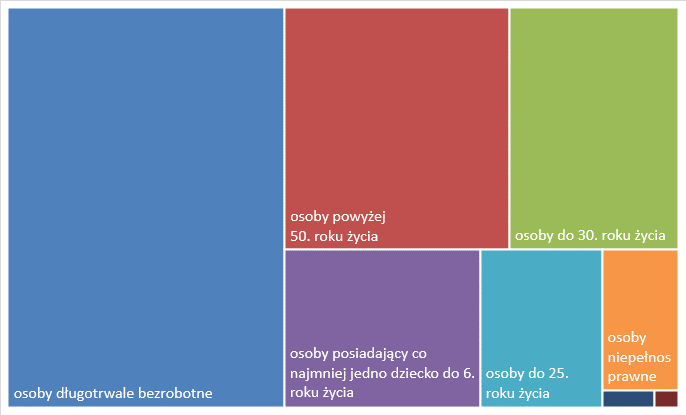 Wolne miejsca pracy i miejsca aktywizacji zawodowejW lipcu pracodawcy zgłosili do mazowieckich urzędów pracy 12 893 wolne miejsca pracy i miejsca aktywizacji zawodowej, tj. o 1 188 (8,4%) miejsc mniej niż w poprzednim miesiącu. Większość zgłoszonych miejsc pracy to oferty pracy niesubsydiowanej (11 094 miejsca; 86,0%). Miejsc pracy subsydiowanej było o 326 mniej niż w poprzednim miesiącu.Wykres 6. Wolne miejsca pracy i miejsca aktywizacji zawodowej w województwie mazowieckimWykres 7. Wolne miejsca pracy i miejsca aktywizacji zawodowej w podregionach województwa mazowieckiegoTabela 1. Struktura osób bezrobotnych (stan na koniec miesiąca/roku)Lipiec 2021 r.udział %Czerwiec 2022 r.udział %Lipiec 2022 r.udział %Osoby bezrobotne ogółem139 612100,0121 733100,0120 676100,0kobiety71 32451,162 92551,762 95952,2mężczyźni68 28848,958 80848,357 71747,8ponadto: Poprzednio pracujący119 82485,8102 64284,3101 78884,3Dotychczas nie pracujący19 78814,219 09115,718 88815,7Zamieszkali na wsi61 36444,053 24443,752 93843,9Z prawem do zasiłku20 19714,516 80313,816 69713,8Zwolnieni z przyczyn zakładu pracy7 0925,15 6014,65 5244,6Osoby w okresie do 12 miesięcy od dnia ukończenia nauki2 1661,61 7981,51 9731,6Cudzoziemcy1 1710,84 7093,94 6553,9